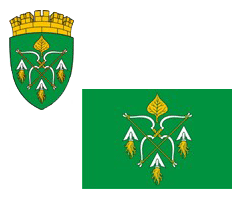 РОССИЙСКАЯ ФЕДЕРАЦИЯАДМИНИСТРАЦИЯ ГОРОДСКОГО ОКРУГА ЗАКРЫТОГОАДМИНИСТРАТИВНО-ТЕРРИТОРИАЛЬНОГО ОБРАЗОВАНИЯСИБИРСКИЙ АЛТАЙСКОГО КРАЯП О С Т А Н О В Л Е Н И Е19.03.2024                                                                                                       № 125ЗАТО СибирскийО внесении изменений в постановление администрации ЗАТО Сибирский от 19.02.2020 № 82 «Об утверждении муниципальной программы «Развитие образования в городском округе ЗАТО Сибирский Алтайского края»В соответствии с разделом 5 постановления администрации ЗАТО Сибирский от 23.11.2018 № 722 «Об утверждении порядка принятия решения о разработке, формировании, реализации и оценке эффективности реализации муниципальных программ», руководствуясь статьей 52 Устава муниципального образования городского округа закрытого административно-территориального образования Сибирский Алтайского края, ПОСТАНОВЛЯЮ:1. Внести в постановление администрации ЗАТО Сибирский от 19.02.2020 № 82 «Об утверждении муниципальной программы «Развитие  образования в городском округе ЗАТО Сибирский Алтайского края» следующие изменения:в муниципальной программе «Развитие образования в городском округе ЗАТО Сибирский Алтайского края (далее - Программа), утвержденной указанным постановлением:1.1. в паспорте Программы раздел «Объемы и источники финансирования» (в ценах года) изложить в следующей редакции: «Предполагаемые финансовые расходы за весь период действия Программы  составят  1 093 867, 8 тыс. рублей:2020 год - 129 549, 0 тыс. рублей;2021 год - 144 760, 6 тыс. рублей;2022 год - 173 019, 1 тыс. рублей;2023 год - 163 536, 8 тыс. рублей;2024 год - 171 419,7 тыс. рублей;2025 год - 159 215,5 тыс. рублей;2026 год - 152 367,1 тыс. рублей.»;1.2. в паспорте Программы раздел «Сроки и этапы реализации Программы  изложить в следующей редакции:«                                                                                                                      »;1.3. абзац 21 раздела III «Основные цели и задачи программы, сроки и этапы ее реализации» изложить в следующей редакции:«Программа реализуется в течение 2020-2026 годов»;1.4. в абзаце 6 раздела V «Прогноз ожидаемых социально-экономических результатов реализации программы» цифры «2020-2025» заменить цифрами «2020-2026».1.5. приложение 1 к Программе «Сводный перечень программных мероприятий» изложить в следующей редакции (приложение 1).1.6. приложение 2 «Сведения об индикаторах муниципальной программы» изложить в следующей редакции  (приложение 2). 2. Управлению по муниципальным информационным ресурсам                 администрации ЗАТО Сибирский (Болотникова С.Ю.) опубликовать постановление в газете «Сибирский вестник» и обнародовать на официальном интернет-сайте администрации ЗАТО Сибирский. 3. Контроль за исполнением постановления возложить на заместителя главы администрации по социальным вопросам Гречушникову О.Б.Глава ЗАТО                                                                                           С.М. ДрачевПРИЛОЖЕНИЕ 1  к  постановлению администрации ЗАТО Сибирскийот 19.03.2024 № 125«ПРИЛОЖЕНИЕ 1к муниципальной программе «Развитие образования в городском округе ЗАТО Сибирский Алтайского края»Сводный перечень программных мероприятий по реализации муниципальной программы                                                                                                                                                                                                                                               ».ПРИЛОЖЕНИЕ 2  к  постановлению администрации ЗАТО Сибирскийот 19.03.2024 № 125«ПРИЛОЖЕНИЕ 2к муниципальной программе «Развитие образования в городском округе ЗАТО Сибирский Алтайского края»Сведения об индикаторах муниципальной программы                                                                                                                                                                                                                                         ».Сроки и этапы реализации Программы2020-2026№п/пНаименованиемероприятияИсполнители мероприятияПредельные объемы финансирования, тыс. руб.Предельные объемы финансирования, тыс. руб.Предельные объемы финансирования, тыс. руб.Предельные объемы финансирования, тыс. руб.Предельные объемы финансирования, тыс. руб.Предельные объемы финансирования, тыс. руб.Предельные объемы финансирования, тыс. руб.Предельные объемы финансирования, тыс. руб.Предельные объемы финансирования, тыс. руб.Предельные объемы финансирования, тыс. руб.Сроки выполнения№п/пНаименованиемероприятияИсполнители мероприятияна весь период реализации Программыв том числе по годамв том числе по годамв том числе по годамв том числе по годамв том числе по годамв том числе по годамв том числе по годамв том числе по годамв том числе по годамСроки выполнения№п/пНаименованиемероприятияИсполнители мероприятияна весь период реализации Программы2020-20222020-20222020-2022202320232023202420252026Сроки выполнения1234555666789101. Развитие муниципальной системы образования1. Развитие муниципальной системы образования1. Развитие муниципальной системы образования1. Развитие муниципальной системы образования1. Развитие муниципальной системы образования1. Развитие муниципальной системы образования1. Развитие муниципальной системы образования1. Развитие муниципальной системы образования1. Развитие муниципальной системы образования1. Развитие муниципальной системы образования1. Развитие муниципальной системы образования1. Развитие муниципальной системы образования1. Развитие муниципальной системы образования1. Развитие муниципальной системы образования1. ЦельФормирование муниципальной кадровой политики и создание социально - экономических условий для полного обеспечения системы образования высококвалифицированными педагогическими и руководящими кадрами.Создание благоприятных условий для развития одаренных детей в интересах личности, общества, государства.1. ЦельФормирование муниципальной кадровой политики и создание социально - экономических условий для полного обеспечения системы образования высококвалифицированными педагогическими и руководящими кадрами.Создание благоприятных условий для развития одаренных детей в интересах личности, общества, государства.1. ЦельФормирование муниципальной кадровой политики и создание социально - экономических условий для полного обеспечения системы образования высококвалифицированными педагогическими и руководящими кадрами.Создание благоприятных условий для развития одаренных детей в интересах личности, общества, государства.1. ЦельФормирование муниципальной кадровой политики и создание социально - экономических условий для полного обеспечения системы образования высококвалифицированными педагогическими и руководящими кадрами.Создание благоприятных условий для развития одаренных детей в интересах личности, общества, государства.1. ЦельФормирование муниципальной кадровой политики и создание социально - экономических условий для полного обеспечения системы образования высококвалифицированными педагогическими и руководящими кадрами.Создание благоприятных условий для развития одаренных детей в интересах личности, общества, государства.1. ЦельФормирование муниципальной кадровой политики и создание социально - экономических условий для полного обеспечения системы образования высококвалифицированными педагогическими и руководящими кадрами.Создание благоприятных условий для развития одаренных детей в интересах личности, общества, государства.1. ЦельФормирование муниципальной кадровой политики и создание социально - экономических условий для полного обеспечения системы образования высококвалифицированными педагогическими и руководящими кадрами.Создание благоприятных условий для развития одаренных детей в интересах личности, общества, государства.1. ЦельФормирование муниципальной кадровой политики и создание социально - экономических условий для полного обеспечения системы образования высококвалифицированными педагогическими и руководящими кадрами.Создание благоприятных условий для развития одаренных детей в интересах личности, общества, государства.1. ЦельФормирование муниципальной кадровой политики и создание социально - экономических условий для полного обеспечения системы образования высококвалифицированными педагогическими и руководящими кадрами.Создание благоприятных условий для развития одаренных детей в интересах личности, общества, государства.1. ЦельФормирование муниципальной кадровой политики и создание социально - экономических условий для полного обеспечения системы образования высококвалифицированными педагогическими и руководящими кадрами.Создание благоприятных условий для развития одаренных детей в интересах личности, общества, государства.1. ЦельФормирование муниципальной кадровой политики и создание социально - экономических условий для полного обеспечения системы образования высококвалифицированными педагогическими и руководящими кадрами.Создание благоприятных условий для развития одаренных детей в интересах личности, общества, государства.1. ЦельФормирование муниципальной кадровой политики и создание социально - экономических условий для полного обеспечения системы образования высококвалифицированными педагогическими и руководящими кадрами.Создание благоприятных условий для развития одаренных детей в интересах личности, общества, государства.1. ЦельФормирование муниципальной кадровой политики и создание социально - экономических условий для полного обеспечения системы образования высококвалифицированными педагогическими и руководящими кадрами.Создание благоприятных условий для развития одаренных детей в интересах личности, общества, государства.1. ЦельФормирование муниципальной кадровой политики и создание социально - экономических условий для полного обеспечения системы образования высококвалифицированными педагогическими и руководящими кадрами.Создание благоприятных условий для развития одаренных детей в интересах личности, общества, государства.1.1. ЗадачаСоздание и внедрение механизмов  мотивации руководителей и педагогических работников  образовательных учреждений к повышению качества работы и непрерывному профессиональному развитию1.1. ЗадачаСоздание и внедрение механизмов  мотивации руководителей и педагогических работников  образовательных учреждений к повышению качества работы и непрерывному профессиональному развитию1.1. ЗадачаСоздание и внедрение механизмов  мотивации руководителей и педагогических работников  образовательных учреждений к повышению качества работы и непрерывному профессиональному развитию1.1. ЗадачаСоздание и внедрение механизмов  мотивации руководителей и педагогических работников  образовательных учреждений к повышению качества работы и непрерывному профессиональному развитию1.1. ЗадачаСоздание и внедрение механизмов  мотивации руководителей и педагогических работников  образовательных учреждений к повышению качества работы и непрерывному профессиональному развитию1.1. ЗадачаСоздание и внедрение механизмов  мотивации руководителей и педагогических работников  образовательных учреждений к повышению качества работы и непрерывному профессиональному развитию1.1. ЗадачаСоздание и внедрение механизмов  мотивации руководителей и педагогических работников  образовательных учреждений к повышению качества работы и непрерывному профессиональному развитию1.1. ЗадачаСоздание и внедрение механизмов  мотивации руководителей и педагогических работников  образовательных учреждений к повышению качества работы и непрерывному профессиональному развитию1.1. ЗадачаСоздание и внедрение механизмов  мотивации руководителей и педагогических работников  образовательных учреждений к повышению качества работы и непрерывному профессиональному развитию1.1. ЗадачаСоздание и внедрение механизмов  мотивации руководителей и педагогических работников  образовательных учреждений к повышению качества работы и непрерывному профессиональному развитию1.1. ЗадачаСоздание и внедрение механизмов  мотивации руководителей и педагогических работников  образовательных учреждений к повышению качества работы и непрерывному профессиональному развитию1.1. ЗадачаСоздание и внедрение механизмов  мотивации руководителей и педагогических работников  образовательных учреждений к повышению качества работы и непрерывному профессиональному развитию1.1. ЗадачаСоздание и внедрение механизмов  мотивации руководителей и педагогических работников  образовательных учреждений к повышению качества работы и непрерывному профессиональному развитию1.1. ЗадачаСоздание и внедрение механизмов  мотивации руководителей и педагогических работников  образовательных учреждений к повышению качества работы и непрерывному профессиональному развитию1.1.1.Педагогические кадрыкомитет по образованию  Администрации городского округа закрытого административно -территориального образования Сибирский Алтайского края(далее - комитет по образованию);муниципальное бюджетное учреждение  дополнительного образования «Детско-юношеский центр «Росток» городского округа закрытого административно - территориального образования Сибирский Алтайского края (далее - МБУ ДО ДЮЦ «Росток»)130,060,060,016,016,016,016,017,018,019,0Ежегодно1.2. ЗадачаФормирование  и создание системы  целенаправленного выявления,  отбора, сопровождения  и поддержки одаренных детей1.2. ЗадачаФормирование  и создание системы  целенаправленного выявления,  отбора, сопровождения  и поддержки одаренных детей1.2. ЗадачаФормирование  и создание системы  целенаправленного выявления,  отбора, сопровождения  и поддержки одаренных детей1.2. ЗадачаФормирование  и создание системы  целенаправленного выявления,  отбора, сопровождения  и поддержки одаренных детей1.2. ЗадачаФормирование  и создание системы  целенаправленного выявления,  отбора, сопровождения  и поддержки одаренных детей1.2. ЗадачаФормирование  и создание системы  целенаправленного выявления,  отбора, сопровождения  и поддержки одаренных детей1.2. ЗадачаФормирование  и создание системы  целенаправленного выявления,  отбора, сопровождения  и поддержки одаренных детей1.2. ЗадачаФормирование  и создание системы  целенаправленного выявления,  отбора, сопровождения  и поддержки одаренных детей1.2. ЗадачаФормирование  и создание системы  целенаправленного выявления,  отбора, сопровождения  и поддержки одаренных детей1.2. ЗадачаФормирование  и создание системы  целенаправленного выявления,  отбора, сопровождения  и поддержки одаренных детей1.2. ЗадачаФормирование  и создание системы  целенаправленного выявления,  отбора, сопровождения  и поддержки одаренных детей1.2. ЗадачаФормирование  и создание системы  целенаправленного выявления,  отбора, сопровождения  и поддержки одаренных детей1.2. ЗадачаФормирование  и создание системы  целенаправленного выявления,  отбора, сопровождения  и поддержки одаренных детей1.2. ЗадачаФормирование  и создание системы  целенаправленного выявления,  отбора, сопровождения  и поддержки одаренных детей1.1.2.Одаренные детикомитет по образованию;муниципальные бюджетные образовательные учреждения100,037,037,015,015,015,015,015,016,017,0ЕжегодноИТОГО ПО РАЗДЕЛУ 1:230,097,097,031,031,031,031,032,034,036,02. Развитие дошкольного образования2. Развитие дошкольного образования2. Развитие дошкольного образования2. Развитие дошкольного образования2. Развитие дошкольного образования2. Развитие дошкольного образования2. Развитие дошкольного образования2. Развитие дошкольного образования2. Развитие дошкольного образования2. Развитие дошкольного образования2. Развитие дошкольного образования2. Развитие дошкольного образования2. Развитие дошкольного образования2. Развитие дошкольного образования2. ЦельОрганизация  предоставления общедоступного и  бесплатного дошкольного образования2. ЦельОрганизация  предоставления общедоступного и  бесплатного дошкольного образования2. ЦельОрганизация  предоставления общедоступного и  бесплатного дошкольного образования2. ЦельОрганизация  предоставления общедоступного и  бесплатного дошкольного образования2. ЦельОрганизация  предоставления общедоступного и  бесплатного дошкольного образования2. ЦельОрганизация  предоставления общедоступного и  бесплатного дошкольного образования2. ЦельОрганизация  предоставления общедоступного и  бесплатного дошкольного образования2. ЦельОрганизация  предоставления общедоступного и  бесплатного дошкольного образования2. ЦельОрганизация  предоставления общедоступного и  бесплатного дошкольного образования2. ЦельОрганизация  предоставления общедоступного и  бесплатного дошкольного образования2. ЦельОрганизация  предоставления общедоступного и  бесплатного дошкольного образования2. ЦельОрганизация  предоставления общедоступного и  бесплатного дошкольного образования2. ЦельОрганизация  предоставления общедоступного и  бесплатного дошкольного образования2. ЦельОрганизация  предоставления общедоступного и  бесплатного дошкольного образования2.1. ЗадачаСоздание условий для предоставления качественного дошкольного образования2.1. ЗадачаСоздание условий для предоставления качественного дошкольного образования2.1. ЗадачаСоздание условий для предоставления качественного дошкольного образования2.1. ЗадачаСоздание условий для предоставления качественного дошкольного образования2.1. ЗадачаСоздание условий для предоставления качественного дошкольного образования2.1. ЗадачаСоздание условий для предоставления качественного дошкольного образования2.1. ЗадачаСоздание условий для предоставления качественного дошкольного образования2.1. ЗадачаСоздание условий для предоставления качественного дошкольного образования2.1. ЗадачаСоздание условий для предоставления качественного дошкольного образования2.1. ЗадачаСоздание условий для предоставления качественного дошкольного образования2.1. ЗадачаСоздание условий для предоставления качественного дошкольного образования2.1. ЗадачаСоздание условий для предоставления качественного дошкольного образования2.1. ЗадачаСоздание условий для предоставления качественного дошкольного образования2.1. ЗадачаСоздание условий для предоставления качественного дошкольного образования2.1.1.Предоставление общедоступного и бесплатного дошкольного образования в муниципальных дошкольных образовательных организациях, реализующих образовательную программу дошкольного образованияадминистрация городского округа закрытого административно -территориального образования Сибирский Алтайского края (далее - администрация ЗАТО Сибирский);комитет по образованию;Муниципальное бюджетное дошкольное образовательное учреждение Центр развития ребенка - «Детский сад ЗАТО Сибирский» городского округа закрытого административно-территориального образования Сибирский Алтайского края (далее - МБ ДОУ ЦРР - «Детский сад  ЗАТО Сибирский»)476 119,0194 109,3194 109,3194 109,3194 109,373 196,373 196,375 384,868 660,764 767,9Ежегодно2.2. ЗадачаВыполнение  переданных полномочий субъекта  Российской Федерации2.2. ЗадачаВыполнение  переданных полномочий субъекта  Российской Федерации2.2. ЗадачаВыполнение  переданных полномочий субъекта  Российской Федерации2.2. ЗадачаВыполнение  переданных полномочий субъекта  Российской Федерации2.2. ЗадачаВыполнение  переданных полномочий субъекта  Российской Федерации2.2. ЗадачаВыполнение  переданных полномочий субъекта  Российской Федерации2.2. ЗадачаВыполнение  переданных полномочий субъекта  Российской Федерации2.2. ЗадачаВыполнение  переданных полномочий субъекта  Российской Федерации2.2. ЗадачаВыполнение  переданных полномочий субъекта  Российской Федерации2.2. ЗадачаВыполнение  переданных полномочий субъекта  Российской Федерации2.2. ЗадачаВыполнение  переданных полномочий субъекта  Российской Федерации2.2. ЗадачаВыполнение  переданных полномочий субъекта  Российской Федерации2.2. ЗадачаВыполнение  переданных полномочий субъекта  Российской Федерации2.2. ЗадачаВыполнение  переданных полномочий субъекта  Российской Федерации2.2.2.Выплаты компенсации родительской платы за присмотр и уход за детьми, осваивающими образовательные программы дошкольного образования в организациях, осуществляющих образовательную деятельностьадминистрация ЗАТО Сибирский;комитет по образованию;МБ ДОУ ЦРР - «Детский сад ЗАТО Сибирский»6 594,02 715,02 715,02 715,02 715,0957,0957,0974,0974,0974,0Ежегодно2.3. ЗадачаРеализация государственной политики и требований законодательства в сфере обеспечения безопасности образовательных учреждений, направленных на защиту здоровья и сохранение жизни обучающихся, воспитанников во время их  учебной деятельности2.3. ЗадачаРеализация государственной политики и требований законодательства в сфере обеспечения безопасности образовательных учреждений, направленных на защиту здоровья и сохранение жизни обучающихся, воспитанников во время их  учебной деятельности2.3. ЗадачаРеализация государственной политики и требований законодательства в сфере обеспечения безопасности образовательных учреждений, направленных на защиту здоровья и сохранение жизни обучающихся, воспитанников во время их  учебной деятельности2.3. ЗадачаРеализация государственной политики и требований законодательства в сфере обеспечения безопасности образовательных учреждений, направленных на защиту здоровья и сохранение жизни обучающихся, воспитанников во время их  учебной деятельности2.3. ЗадачаРеализация государственной политики и требований законодательства в сфере обеспечения безопасности образовательных учреждений, направленных на защиту здоровья и сохранение жизни обучающихся, воспитанников во время их  учебной деятельности2.3. ЗадачаРеализация государственной политики и требований законодательства в сфере обеспечения безопасности образовательных учреждений, направленных на защиту здоровья и сохранение жизни обучающихся, воспитанников во время их  учебной деятельности2.3. ЗадачаРеализация государственной политики и требований законодательства в сфере обеспечения безопасности образовательных учреждений, направленных на защиту здоровья и сохранение жизни обучающихся, воспитанников во время их  учебной деятельности2.3. ЗадачаРеализация государственной политики и требований законодательства в сфере обеспечения безопасности образовательных учреждений, направленных на защиту здоровья и сохранение жизни обучающихся, воспитанников во время их  учебной деятельности2.3. ЗадачаРеализация государственной политики и требований законодательства в сфере обеспечения безопасности образовательных учреждений, направленных на защиту здоровья и сохранение жизни обучающихся, воспитанников во время их  учебной деятельности2.3. ЗадачаРеализация государственной политики и требований законодательства в сфере обеспечения безопасности образовательных учреждений, направленных на защиту здоровья и сохранение жизни обучающихся, воспитанников во время их  учебной деятельности2.3. ЗадачаРеализация государственной политики и требований законодательства в сфере обеспечения безопасности образовательных учреждений, направленных на защиту здоровья и сохранение жизни обучающихся, воспитанников во время их  учебной деятельности2.3. ЗадачаРеализация государственной политики и требований законодательства в сфере обеспечения безопасности образовательных учреждений, направленных на защиту здоровья и сохранение жизни обучающихся, воспитанников во время их  учебной деятельности2.3. ЗадачаРеализация государственной политики и требований законодательства в сфере обеспечения безопасности образовательных учреждений, направленных на защиту здоровья и сохранение жизни обучающихся, воспитанников во время их  учебной деятельности2.3. ЗадачаРеализация государственной политики и требований законодательства в сфере обеспечения безопасности образовательных учреждений, направленных на защиту здоровья и сохранение жизни обучающихся, воспитанников во время их  учебной деятельности2.3.3.Осуществление ремонтных работ (текущий и капитальный ремонт зданий МБДОУ ЦРР - «Детский сад  ЗАТО Сибирский»)администрация ЗАТО Сибирский; МБ ДОУ ЦРР - «Детский сад ЗАТО Сибирский»6 026,46 026,46 026,46 026,46 026,46 026,40,00,00,00,02020-2026 годы2.3.4.Укрепление материально-технической базы МБ ДОУ ЦРР - «Детский сад ЗАТО Сибирский»МБ ДОУ ЦРР - «Детский сад ЗАТО Сибирский»3 912,33 315,43 315,43 315,43 315,43 315,4382,4214,50,00,02020-2026 годыИТОГО ПО РАЗДЕЛУ 2:492  651,7206 166,1206 166,1206 166,1206 166,1206 166,174 535,776 573,369 634,765 741,93. Развитие общего образования3. Развитие общего образования3. Развитие общего образования3. Развитие общего образования3. Развитие общего образования3. Развитие общего образования3. Развитие общего образования3. Развитие общего образования3. Развитие общего образования3. Развитие общего образования3. Развитие общего образования3. Развитие общего образования3. Развитие общего образования3. Развитие общего образования3. ЦельОрганизация  предоставления  общедоступного и бесплатного  начального, основного общего, среднего общего образования3. ЦельОрганизация  предоставления  общедоступного и бесплатного  начального, основного общего, среднего общего образования3. ЦельОрганизация  предоставления  общедоступного и бесплатного  начального, основного общего, среднего общего образования3. ЦельОрганизация  предоставления  общедоступного и бесплатного  начального, основного общего, среднего общего образования3. ЦельОрганизация  предоставления  общедоступного и бесплатного  начального, основного общего, среднего общего образования3. ЦельОрганизация  предоставления  общедоступного и бесплатного  начального, основного общего, среднего общего образования3. ЦельОрганизация  предоставления  общедоступного и бесплатного  начального, основного общего, среднего общего образования3. ЦельОрганизация  предоставления  общедоступного и бесплатного  начального, основного общего, среднего общего образования3. ЦельОрганизация  предоставления  общедоступного и бесплатного  начального, основного общего, среднего общего образования3. ЦельОрганизация  предоставления  общедоступного и бесплатного  начального, основного общего, среднего общего образования3. ЦельОрганизация  предоставления  общедоступного и бесплатного  начального, основного общего, среднего общего образования3. ЦельОрганизация  предоставления  общедоступного и бесплатного  начального, основного общего, среднего общего образования3. ЦельОрганизация  предоставления  общедоступного и бесплатного  начального, основного общего, среднего общего образования3. ЦельОрганизация  предоставления  общедоступного и бесплатного  начального, основного общего, среднего общего образования3.1. ЗадачаСоздание условий для предоставления качественного начального, основного общего,  среднего общего  образования3.1. ЗадачаСоздание условий для предоставления качественного начального, основного общего,  среднего общего  образования3.1. ЗадачаСоздание условий для предоставления качественного начального, основного общего,  среднего общего  образования3.1. ЗадачаСоздание условий для предоставления качественного начального, основного общего,  среднего общего  образования3.1. ЗадачаСоздание условий для предоставления качественного начального, основного общего,  среднего общего  образования3.1. ЗадачаСоздание условий для предоставления качественного начального, основного общего,  среднего общего  образования3.1. ЗадачаСоздание условий для предоставления качественного начального, основного общего,  среднего общего  образования3.1. ЗадачаСоздание условий для предоставления качественного начального, основного общего,  среднего общего  образования3.1. ЗадачаСоздание условий для предоставления качественного начального, основного общего,  среднего общего  образования3.1. ЗадачаСоздание условий для предоставления качественного начального, основного общего,  среднего общего  образования3.1. ЗадачаСоздание условий для предоставления качественного начального, основного общего,  среднего общего  образования3.1. ЗадачаСоздание условий для предоставления качественного начального, основного общего,  среднего общего  образования3.1. ЗадачаСоздание условий для предоставления качественного начального, основного общего,  среднего общего  образования3.1. ЗадачаСоздание условий для предоставления качественного начального, основного общего,  среднего общего  образования3.1.1.Предоставление общедоступного и бесплатного начального, основного общего, среднего общего образованияадминистрация ЗАТО Сибирский;комитет по образованию;Муниципальное бюджетное общеобразовательное учреждение «Средняя общеобразовательная школа» городского округа закрытого административно - территориального образования Сибирский Алтайского края (далее - МБОУ СОШ ГО ЗАТО Сибирский Алтайского края)444  117,1169 180,867 228,367 228,367 228,367 228,367 228,371 445,368 875,367 387,4Ежегодно3.1.2.Осуществление мероприятий по обеспечению деятельности советников директора по воспитательной работе и взаимодействию  с детскими и общественными объединениями в общеобразовательных организациях Алтайского краяМБОУ СОШ ГО ЗАТО Сибирский Алтайского края998,153,8226,8226,8226,8226,8226,8223,6223,6270,32022-2026 годы3.2. ЗадачаОрганизация питания отдельных категорий обучающихся муниципальных общеобразовательных организаций3.2. ЗадачаОрганизация питания отдельных категорий обучающихся муниципальных общеобразовательных организаций3.2. ЗадачаОрганизация питания отдельных категорий обучающихся муниципальных общеобразовательных организаций3.2. ЗадачаОрганизация питания отдельных категорий обучающихся муниципальных общеобразовательных организаций3.2. ЗадачаОрганизация питания отдельных категорий обучающихся муниципальных общеобразовательных организаций3.2. ЗадачаОрганизация питания отдельных категорий обучающихся муниципальных общеобразовательных организаций3.2. ЗадачаОрганизация питания отдельных категорий обучающихся муниципальных общеобразовательных организаций3.2. ЗадачаОрганизация питания отдельных категорий обучающихся муниципальных общеобразовательных организаций3.2. ЗадачаОрганизация питания отдельных категорий обучающихся муниципальных общеобразовательных организаций3.2. ЗадачаОрганизация питания отдельных категорий обучающихся муниципальных общеобразовательных организаций3.2. ЗадачаОрганизация питания отдельных категорий обучающихся муниципальных общеобразовательных организаций3.2. ЗадачаОрганизация питания отдельных категорий обучающихся муниципальных общеобразовательных организаций3.2. ЗадачаОрганизация питания отдельных категорий обучающихся муниципальных общеобразовательных организаций3.2. ЗадачаОрганизация питания отдельных категорий обучающихся муниципальных общеобразовательных организаций3.2.2.Обеспечение бесплатным двухразовым питанием обучающихся с ограниченными возможностями здоровья (ОВЗ), в том числе нуждающихся в социальной поддержке в муниципальных общеобразовательных организацияхадминистрация ЗАТО Сибирский;комитет по образованию;МБОУ СОШ ГО ЗАТО Сибирский Алтайского края1 257,8500,3239,4239,4239,4239,4239,4172,7172,7172,7Ежегодно3.2.3.Организация  бесплатного горячего питания обучающихся, получающих начальное общее образование в муниципальных общеобразовательных организациях в рамках государственной программы Алтайского края «Развитие образования в Алтайском крае» администрация ЗАТО Сибирский;комитет по образованию;МБОУ СОШ ГО ЗАТО Сибирский Алтайского края34 114,411 681,05 668,55 668,55 668,55 668,55 668,55 849,75 528,05 387,24 квартал 2020 года,2021-2026 годы3.2.4.Организация бесплатного питания обучающихся, получающих начальное общее образование  в муниципальных общеобразовательных организациях за счет средств местного бюджетаадминистрация ЗАТО Сибирский;комитет по образованию;МБОУ СОШ ГО ЗАТО Сибирский Алтайского края20 732,86 051,42 786,42 786,42 786,42 786,42 786,43 965,03 965,03 965,04 квартал 2020 года,2021-2026 годы3.3. ЗадачаРеализация государственной политики и требований законодательства в сфере обеспечения безопасности образовательных учреждений, направленных на защиту здоровья и сохранение жизни обучающихся, воспитанников во время их  учебной деятельности3.3. ЗадачаРеализация государственной политики и требований законодательства в сфере обеспечения безопасности образовательных учреждений, направленных на защиту здоровья и сохранение жизни обучающихся, воспитанников во время их  учебной деятельности3.3. ЗадачаРеализация государственной политики и требований законодательства в сфере обеспечения безопасности образовательных учреждений, направленных на защиту здоровья и сохранение жизни обучающихся, воспитанников во время их  учебной деятельности3.3. ЗадачаРеализация государственной политики и требований законодательства в сфере обеспечения безопасности образовательных учреждений, направленных на защиту здоровья и сохранение жизни обучающихся, воспитанников во время их  учебной деятельности3.3. ЗадачаРеализация государственной политики и требований законодательства в сфере обеспечения безопасности образовательных учреждений, направленных на защиту здоровья и сохранение жизни обучающихся, воспитанников во время их  учебной деятельности3.3. ЗадачаРеализация государственной политики и требований законодательства в сфере обеспечения безопасности образовательных учреждений, направленных на защиту здоровья и сохранение жизни обучающихся, воспитанников во время их  учебной деятельности3.3. ЗадачаРеализация государственной политики и требований законодательства в сфере обеспечения безопасности образовательных учреждений, направленных на защиту здоровья и сохранение жизни обучающихся, воспитанников во время их  учебной деятельности3.3. ЗадачаРеализация государственной политики и требований законодательства в сфере обеспечения безопасности образовательных учреждений, направленных на защиту здоровья и сохранение жизни обучающихся, воспитанников во время их  учебной деятельности3.3. ЗадачаРеализация государственной политики и требований законодательства в сфере обеспечения безопасности образовательных учреждений, направленных на защиту здоровья и сохранение жизни обучающихся, воспитанников во время их  учебной деятельности3.3. ЗадачаРеализация государственной политики и требований законодательства в сфере обеспечения безопасности образовательных учреждений, направленных на защиту здоровья и сохранение жизни обучающихся, воспитанников во время их  учебной деятельности3.3. ЗадачаРеализация государственной политики и требований законодательства в сфере обеспечения безопасности образовательных учреждений, направленных на защиту здоровья и сохранение жизни обучающихся, воспитанников во время их  учебной деятельности3.3. ЗадачаРеализация государственной политики и требований законодательства в сфере обеспечения безопасности образовательных учреждений, направленных на защиту здоровья и сохранение жизни обучающихся, воспитанников во время их  учебной деятельности3.3. ЗадачаРеализация государственной политики и требований законодательства в сфере обеспечения безопасности образовательных учреждений, направленных на защиту здоровья и сохранение жизни обучающихся, воспитанников во время их  учебной деятельности3.3. ЗадачаРеализация государственной политики и требований законодательства в сфере обеспечения безопасности образовательных учреждений, направленных на защиту здоровья и сохранение жизни обучающихся, воспитанников во время их  учебной деятельности3.3.3.Осуществление ремонтных работ (текущий и капитальный ремонт  зданий МБОУ СОШ ГО ЗАТО Сибирский Алтайского края)администрация ЗАТО Сибирский;МБОУ СОШ ГО ЗАТО Сибирский Алтайского края19 818,918 818,61000,31000,31000,31000,31000,30,00,00,0Ежегодно3.3.4.Укрепление материально-технической базы  МБОУ СОШ ГО ЗАТО Сибирский Алтайского краяМБОУ СОШ ГО ЗАТО Сибирский Алтайского края4 084,93 992,792,292,292,292,292,20,00,00,02020-2026 годыИТОГО ПО РАЗДЕЛУ 3:525 124,0210 278,677 241,977 241,977 241,977 241,977 241,981 656,378 764,677 182,64. Развитие дополнительного образования4. Развитие дополнительного образования4. Развитие дополнительного образования4. Развитие дополнительного образования4. Развитие дополнительного образования4. Развитие дополнительного образования4. Развитие дополнительного образования4. Развитие дополнительного образования4. Развитие дополнительного образования4. Развитие дополнительного образования4. Развитие дополнительного образования4. Развитие дополнительного образования4. Развитие дополнительного образования4. Развитие дополнительного образования4. ЦельОрганизация  предоставления общедоступного и  бесплатного  дополнительного образования детей4. ЦельОрганизация  предоставления общедоступного и  бесплатного  дополнительного образования детей4. ЦельОрганизация  предоставления общедоступного и  бесплатного  дополнительного образования детей4. ЦельОрганизация  предоставления общедоступного и  бесплатного  дополнительного образования детей4. ЦельОрганизация  предоставления общедоступного и  бесплатного  дополнительного образования детей4. ЦельОрганизация  предоставления общедоступного и  бесплатного  дополнительного образования детей4. ЦельОрганизация  предоставления общедоступного и  бесплатного  дополнительного образования детей4. ЦельОрганизация  предоставления общедоступного и  бесплатного  дополнительного образования детей4. ЦельОрганизация  предоставления общедоступного и  бесплатного  дополнительного образования детей4. ЦельОрганизация  предоставления общедоступного и  бесплатного  дополнительного образования детей4. ЦельОрганизация  предоставления общедоступного и  бесплатного  дополнительного образования детей4. ЦельОрганизация  предоставления общедоступного и  бесплатного  дополнительного образования детей4. ЦельОрганизация  предоставления общедоступного и  бесплатного  дополнительного образования детей4. ЦельОрганизация  предоставления общедоступного и  бесплатного  дополнительного образования детей4.1. ЗадачаСоздание условий для предоставления качественного дополнительного образования4.1. ЗадачаСоздание условий для предоставления качественного дополнительного образования4.1. ЗадачаСоздание условий для предоставления качественного дополнительного образования4.1. ЗадачаСоздание условий для предоставления качественного дополнительного образования4.1. ЗадачаСоздание условий для предоставления качественного дополнительного образования4.1. ЗадачаСоздание условий для предоставления качественного дополнительного образования4.1. ЗадачаСоздание условий для предоставления качественного дополнительного образования4.1. ЗадачаСоздание условий для предоставления качественного дополнительного образования4.1. ЗадачаСоздание условий для предоставления качественного дополнительного образования4.1. ЗадачаСоздание условий для предоставления качественного дополнительного образования4.1. ЗадачаСоздание условий для предоставления качественного дополнительного образования4.1. ЗадачаСоздание условий для предоставления качественного дополнительного образования4.1. ЗадачаСоздание условий для предоставления качественного дополнительного образования4.1. ЗадачаСоздание условий для предоставления качественного дополнительного образования4.1.1.Организация предоставления дополнительного образованияадминистрация ЗАТО Сибирский;комитет по образованию;МБУ ДО ДЮЦ «Росток»70 069,827 632,611 049,911 049,911 049,911 049,911 049,912 504,910 129,08 753,4Ежегодно4.2. ЗадачаОбеспечение материально-технической базы УДО4.2. ЗадачаОбеспечение материально-технической базы УДО4.2. ЗадачаОбеспечение материально-технической базы УДО4.2. ЗадачаОбеспечение материально-технической базы УДО4.2. ЗадачаОбеспечение материально-технической базы УДО4.2. ЗадачаОбеспечение материально-технической базы УДО4.2. ЗадачаОбеспечение материально-технической базы УДО4.2. ЗадачаОбеспечение материально-технической базы УДО4.2. ЗадачаОбеспечение материально-технической базы УДО4.2. ЗадачаОбеспечение материально-технической базы УДО4.2. ЗадачаОбеспечение материально-технической базы УДО4.2. ЗадачаОбеспечение материально-технической базы УДО4.2. ЗадачаОбеспечение материально-технической базы УДО4.2. ЗадачаОбеспечение материально-технической базы УДО4.2.2.Укрепление материально-технической базы МБУ ДО ДЮЦ «Росток»администрация ЗАТО Сибирский;МБУ ДО  ДЮЦ «Росток»553,5553,50,00,00,00,00,00,00,00,02020-2026 годы4.2.3.Осуществление ремонтных работ (текущий и капитальный ремонт здания  МБУ ДО ДЮЦ «Росток»)МБУ ДО  ДЮЦ «Росток»2 165,92 165,90,00,00,00,00,00,00,00,02020-2026 годыИТОГО ПО РАЗДЕЛУ 4:72 789,230 352,011 049,911 049,911 049,911 049,911 049,912 504,910 129,08 753,45. Организация и проведение общегородских мероприятий5. Организация и проведение общегородских мероприятий5. Организация и проведение общегородских мероприятий5. Организация и проведение общегородских мероприятий5. Организация и проведение общегородских мероприятий5. Организация и проведение общегородских мероприятий5. Организация и проведение общегородских мероприятий5. Организация и проведение общегородских мероприятий5. Организация и проведение общегородских мероприятий5. Организация и проведение общегородских мероприятий5. Организация и проведение общегородских мероприятий5. Организация и проведение общегородских мероприятий5. Организация и проведение общегородских мероприятий5. Организация и проведение общегородских мероприятий5. ЦельПовышение мотивации педагогических работников к саморазвитию и совершенствованию профессиональной компетенции5. ЦельПовышение мотивации педагогических работников к саморазвитию и совершенствованию профессиональной компетенции5. ЦельПовышение мотивации педагогических работников к саморазвитию и совершенствованию профессиональной компетенции5. ЦельПовышение мотивации педагогических работников к саморазвитию и совершенствованию профессиональной компетенции5. ЦельПовышение мотивации педагогических работников к саморазвитию и совершенствованию профессиональной компетенции5. ЦельПовышение мотивации педагогических работников к саморазвитию и совершенствованию профессиональной компетенции5. ЦельПовышение мотивации педагогических работников к саморазвитию и совершенствованию профессиональной компетенции5. ЦельПовышение мотивации педагогических работников к саморазвитию и совершенствованию профессиональной компетенции5. ЦельПовышение мотивации педагогических работников к саморазвитию и совершенствованию профессиональной компетенции5. ЦельПовышение мотивации педагогических работников к саморазвитию и совершенствованию профессиональной компетенции5. ЦельПовышение мотивации педагогических работников к саморазвитию и совершенствованию профессиональной компетенции5. ЦельПовышение мотивации педагогических работников к саморазвитию и совершенствованию профессиональной компетенции5. ЦельПовышение мотивации педагогических работников к саморазвитию и совершенствованию профессиональной компетенции5. ЦельПовышение мотивации педагогических работников к саморазвитию и совершенствованию профессиональной компетенции5.1. ЗадачаСтимулирование профессиональной деятельности педагогических и управленческих кадров системы образования5.1. ЗадачаСтимулирование профессиональной деятельности педагогических и управленческих кадров системы образования5.1. ЗадачаСтимулирование профессиональной деятельности педагогических и управленческих кадров системы образования5.1. ЗадачаСтимулирование профессиональной деятельности педагогических и управленческих кадров системы образования5.1. ЗадачаСтимулирование профессиональной деятельности педагогических и управленческих кадров системы образования5.1. ЗадачаСтимулирование профессиональной деятельности педагогических и управленческих кадров системы образования5.1. ЗадачаСтимулирование профессиональной деятельности педагогических и управленческих кадров системы образования5.1. ЗадачаСтимулирование профессиональной деятельности педагогических и управленческих кадров системы образования5.1. ЗадачаСтимулирование профессиональной деятельности педагогических и управленческих кадров системы образования5.1. ЗадачаСтимулирование профессиональной деятельности педагогических и управленческих кадров системы образования5.1. ЗадачаСтимулирование профессиональной деятельности педагогических и управленческих кадров системы образования5.1. ЗадачаСтимулирование профессиональной деятельности педагогических и управленческих кадров системы образования5.1. ЗадачаСтимулирование профессиональной деятельности педагогических и управленческих кадров системы образования5.1. ЗадачаСтимулирование профессиональной деятельности педагогических и управленческих кадров системы образования5.1.1.Проведение торжественного мероприятия, посвященного Дню учителя комитет по образованию60,020,010,010,010,010,010,010,010,010,0Ежегодно(октябрь)ИТОГО ПО РАЗДЕЛУ 5:60,020,010,010,010,010,010,010,010,010,06. Мероприятия по обеспечению организации отдыха детей в каникулярное время, включая мероприятияпо обеспечению безопасности их жизни и здоровья6. Мероприятия по обеспечению организации отдыха детей в каникулярное время, включая мероприятияпо обеспечению безопасности их жизни и здоровья6. Мероприятия по обеспечению организации отдыха детей в каникулярное время, включая мероприятияпо обеспечению безопасности их жизни и здоровья6. Мероприятия по обеспечению организации отдыха детей в каникулярное время, включая мероприятияпо обеспечению безопасности их жизни и здоровья6. Мероприятия по обеспечению организации отдыха детей в каникулярное время, включая мероприятияпо обеспечению безопасности их жизни и здоровья6. Мероприятия по обеспечению организации отдыха детей в каникулярное время, включая мероприятияпо обеспечению безопасности их жизни и здоровья6. Мероприятия по обеспечению организации отдыха детей в каникулярное время, включая мероприятияпо обеспечению безопасности их жизни и здоровья6. Мероприятия по обеспечению организации отдыха детей в каникулярное время, включая мероприятияпо обеспечению безопасности их жизни и здоровья6. Мероприятия по обеспечению организации отдыха детей в каникулярное время, включая мероприятияпо обеспечению безопасности их жизни и здоровья6. Мероприятия по обеспечению организации отдыха детей в каникулярное время, включая мероприятияпо обеспечению безопасности их жизни и здоровья6. Мероприятия по обеспечению организации отдыха детей в каникулярное время, включая мероприятияпо обеспечению безопасности их жизни и здоровья6. Мероприятия по обеспечению организации отдыха детей в каникулярное время, включая мероприятияпо обеспечению безопасности их жизни и здоровья6. Мероприятия по обеспечению организации отдыха детей в каникулярное время, включая мероприятияпо обеспечению безопасности их жизни и здоровья6. Мероприятия по обеспечению организации отдыха детей в каникулярное время, включая мероприятияпо обеспечению безопасности их жизни и здоровья6. ЦельРеализация прав детей и подростков школьного возраста на оздоровление, отдых и занятость в каникулярный период6. ЦельРеализация прав детей и подростков школьного возраста на оздоровление, отдых и занятость в каникулярный период6. ЦельРеализация прав детей и подростков школьного возраста на оздоровление, отдых и занятость в каникулярный период6. ЦельРеализация прав детей и подростков школьного возраста на оздоровление, отдых и занятость в каникулярный период6. ЦельРеализация прав детей и подростков школьного возраста на оздоровление, отдых и занятость в каникулярный период6. ЦельРеализация прав детей и подростков школьного возраста на оздоровление, отдых и занятость в каникулярный период6. ЦельРеализация прав детей и подростков школьного возраста на оздоровление, отдых и занятость в каникулярный период6. ЦельРеализация прав детей и подростков школьного возраста на оздоровление, отдых и занятость в каникулярный период6. ЦельРеализация прав детей и подростков школьного возраста на оздоровление, отдых и занятость в каникулярный период6. ЦельРеализация прав детей и подростков школьного возраста на оздоровление, отдых и занятость в каникулярный период6. ЦельРеализация прав детей и подростков школьного возраста на оздоровление, отдых и занятость в каникулярный период6. ЦельРеализация прав детей и подростков школьного возраста на оздоровление, отдых и занятость в каникулярный период6. ЦельРеализация прав детей и подростков школьного возраста на оздоровление, отдых и занятость в каникулярный период6. ЦельРеализация прав детей и подростков школьного возраста на оздоровление, отдых и занятость в каникулярный период6.1. ЗадачаОрганизация отдыха детей школьного возраста через различные формы  отдыха, оздоровления и занятости, в том числе детей, находящихся в трудной жизненной ситуации6.1. ЗадачаОрганизация отдыха детей школьного возраста через различные формы  отдыха, оздоровления и занятости, в том числе детей, находящихся в трудной жизненной ситуации6.1. ЗадачаОрганизация отдыха детей школьного возраста через различные формы  отдыха, оздоровления и занятости, в том числе детей, находящихся в трудной жизненной ситуации6.1. ЗадачаОрганизация отдыха детей школьного возраста через различные формы  отдыха, оздоровления и занятости, в том числе детей, находящихся в трудной жизненной ситуации6.1. ЗадачаОрганизация отдыха детей школьного возраста через различные формы  отдыха, оздоровления и занятости, в том числе детей, находящихся в трудной жизненной ситуации6.1. ЗадачаОрганизация отдыха детей школьного возраста через различные формы  отдыха, оздоровления и занятости, в том числе детей, находящихся в трудной жизненной ситуации6.1. ЗадачаОрганизация отдыха детей школьного возраста через различные формы  отдыха, оздоровления и занятости, в том числе детей, находящихся в трудной жизненной ситуации6.1. ЗадачаОрганизация отдыха детей школьного возраста через различные формы  отдыха, оздоровления и занятости, в том числе детей, находящихся в трудной жизненной ситуации6.1. ЗадачаОрганизация отдыха детей школьного возраста через различные формы  отдыха, оздоровления и занятости, в том числе детей, находящихся в трудной жизненной ситуации6.1. ЗадачаОрганизация отдыха детей школьного возраста через различные формы  отдыха, оздоровления и занятости, в том числе детей, находящихся в трудной жизненной ситуации6.1. ЗадачаОрганизация отдыха детей школьного возраста через различные формы  отдыха, оздоровления и занятости, в том числе детей, находящихся в трудной жизненной ситуации6.1. ЗадачаОрганизация отдыха детей школьного возраста через различные формы  отдыха, оздоровления и занятости, в том числе детей, находящихся в трудной жизненной ситуации6.1. ЗадачаОрганизация отдыха детей школьного возраста через различные формы  отдыха, оздоровления и занятости, в том числе детей, находящихся в трудной жизненной ситуации6.1. ЗадачаОрганизация отдыха детей школьного возраста через различные формы  отдыха, оздоровления и занятости, в том числе детей, находящихся в трудной жизненной ситуации6.1.1.Организация  отдыха и оздоровления детейкомитет по образованию;МБОУ  СОШ  ГО ЗАТО Сибирский Алтайского края3 012,9415,0668,3668,3668,3668,3668,3643,2643,2643,2ЕжегодноИТОГО ПО РАЗДЕЛУ 6:3 012,9415,0668,3668,3668,3668,3668,3643,2643,2643,2ИТОГО ПО ПРОГРАММЕ:1 093  867,8447 328,7163 536,8163 536,8163 536,8163 536,8163 536,8171419,7159 215,5152 367,1№п/пНаименование индикатораЕдиница измере-нияЗначение по годамЗначение по годамЗначение по годамЗначение по годамЗначение по годамЗначение по годамЗначение по годамЗначение по годамЗначение по годам№п/пНаименование индикатораЕдиница измере-ния2018 год (факт)2019год(оценка)Годы реализации муниципальной программыГоды реализации муниципальной программыГоды реализации муниципальной программыГоды реализации муниципальной программыГоды реализации муниципальной программыГоды реализации муниципальной программыГоды реализации муниципальной программы№п/пНаименование индикатораЕдиница измере-ния2018 год (факт)2019год(оценка)2020 год2021 год2022год2023 год2024год2025год2026год1234567891011121Доступность дошкольного образования для детей в возрасте от 2 месяцев до 3 лет (отношение численности детей в возрасте от 2 месяцев до 3 лет, получающих дошкольное образование в текущем году, к сумме численности детей в возрасте от 2 месяцев до 3 лет, получающих дошкольное образование в текущем году, и численности детей в возрасте от 2 месяцев до 3 лет, находящихся в очереди на получение в текущем году дошкольного образования)%1001001001001001001001001002Доля обучающихся общеобразовательных организаций по новым федеральным государственным образовательным стандартам общего образования%8390961001001001001001003Доля детей в возрасте от 5 до 18 лет, охваченных дополнительным образованием%7474767678788080804Доля руководящих и педагогических работников муниципальных общеобразовательных организаций, своевременно прошедших повышение квалификации или профессиональную переподготовку, в общей численности руководящих и педагогических работников общеобразовательных организаций%1001001001001001001001001005Доля муниципальных образовательных организаций, использующих цифровые технологии в административно-управленческой деятельности (в том числе для учета контингента и движения обучающихся, формирования отчетности)%1001001001001001001001001006Удельный вес численности обучающихся, занимающихся в одну смену, в общей численности обучающихся в общеобразовательных организациях (всего)%79838688,691,691,791,691,591,57Доля детей-сирот и детей, оставшихся без попечения родителей, устроенных в замещающие семьи, в общем количестве детей-сирот и детей, оставшихся без попечения родителей%1001001001001001001001001008Доступность дошкольного образования для детей в возрасте от 1,5 до 3 лет (отношение численности детей в возрасте от 1,5 до 3 лет, получающих дошкольное образование в текущем году, к сумме численности детей в возрасте от 1,5 до 3 лет, получающих дошкольное образование в текущем году, и численности детей в возрасте от 1,5 до 3 лет, находящихся в очереди на получение в текущем году дошкольного образования)%1001001001001001001001001009Количество дополнительных мест для детей в возрасте от 1,5 до 3 лет в образовательных организациях, осуществляющих образовательную деятельность по образовательным программам дошкольного образованияед.---------10Количество созданных дополнительных мест (групп) для детей в возрасте от 1,5 до 3 лет любой направленности в организациях, осуществляющих образовательную деятельность (за исключением государственных и муниципальных), и у индивидуальных предпринимателей, осуществляющих образовательную деятельность по образовательным программам дошкольного образования, в том числе адаптированным, и присмотр и уход за детьмиед.---------11Количество дополнительных мест для детей в возрасте от 2 месяцев до 3 лет в образовательных организациях, осуществляющих образовательную деятельность по образовательным программам дошкольного образованияед.---------12Численность воспитанников в возрасте до 3 лет, проживающих в ЗАТО Сибирский, посещающих  муниципальные образовательные организации, осуществляющие образовательную деятельность по образовательным программам дошкольного образования и присмотр и уходчел.70597870707070707013Доступность дошкольного образования (отношение численности детей в возрасте от 3 до 7 лет, получающих дошкольное образование в текущем году, к сумме численности детей в возрасте от 3 до 7 лет, получающих дошкольное образование в текущем году, и численности детей в возрасте от 3 до 7 лет, находящихся в очереди на получение в текущем году дошкольного образования)%10010010010010010010010010014Количество услуг психолого-педагогической, методической и консультативной помощи родителям (законным представителям) детей, а также гражданам, желающим принять на воспитание в свои семьи детей, оставшихся без попечения родителей, в том числе с привлечением некоммерческих организаций, нарастающим итогом с 2019 годамлн. ед.--0,0000530,0000570,0000590,0000620,0000620,0000620,00006215Доля граждан, положительно оценивших качество услуг психолого-педагогической, методической и консультативной помощи, в общем числе обратившихся за получением услуги%10010010010010010010010010016Доля обучающихся по основным образовательным программам начального общего, основного общего и среднего общего образования, участвующих в олимпиадах и иных конкурсных мероприятиях различного уровня, в общей численности обучающихся по основным образовательным программам начального общего, основного общего и среднего общего образования%48484949525252525217Численность детей-инвалидов, обучающихся по программам общего образования на дому с использованием дистанционных образовательных технологийчел.00000000018Доля расположенных в городском округе ЗАТО Сибирский  и реализующих общеобразовательные программы организаций, в которых проведена оценка качества общего образования, в том числе на основе практики международных исследований качества подготовки обучающихся%10010010010010010010010010019Число общеобразовательных организаций,  обновивших материально-техническую базу для реализации основных и дополнительных общеобразовательных программ цифрового, естественнонаучного и гуманитарного профилей ед.----1----20Численность обучающихся, охваченных основными и дополнительными общеобразовательными программами цифрового, естественнонаучного и гуманитарного профилейтыс. чел.----1,11,01,01,01,021Число общеобразовательных организаций, осуществляющих образовательную деятельность исключительно по адаптированным общеобразовательным программам, обновивших материально-техническую базуед.---------22Количество общеобразовательных организаций, в которых внедрена целевая модель цифровой образовательной средыед.----1111123Доля детей в возрасте от 6 до 17 лет (включительно), охваченных различными формами отдыха и оздоровления, в общей численности детей, нуждающихся в оздоровлении%71,074,070,069,069,569,569,569,569,524Доля обучающихся образовательных организаций, участвующих в олимпиадах и конкурсах различного уровня, в общей численности обучающихся по программам общего образования%37384652585858585825Численность школьников, принявших участие в краевых мероприятиях патриотической направленноститыс. чел.--0,0490,0490,0500,0500,0500,0500,05026Число детей, охваченных деятельностью детских технопарков «Кванториум» (мобильных технопарков «Кванториум») и других проектов, направленных на обеспечение доступности дополнительных общеобразовательных программ естественнонаучной и технической направленностей, соответствующих приоритетным направлениям технологического развития Российской Федерациитыс.чел.--0,0930,1400,1860,1860,1860,1860,18627Число участников открытых онлайн-уроков, реализуемых с учетом опыта цикла открытых уроков «Проектория», «Уроки настоящего» или иных аналогичных по возможностям, функциям и результатам проектов, направленных на раннюю профориентациюмлн. чел.--0,0005210,0009070,0009480,0009480,0009480,0009480,00094828Число детей, получивших рекомендации по построению индивидуального учебного плана в соответствии с выбранными профессиональными компетенциями (профессиональными областями деятельности), в том числе по итогам участия в проекте «Билет в будущее»тыс.чел.---------29Доля детей с ограниченными возможностями здоровья, осваивающих дополнительные общеобразовательные программы, в том числе с использованием дистанционных технологий%0,20,20,60,40,40,40,40,40,430Доля учителей общеобразовательных организаций, вовлеченных в национальную систему профессионального роста педагогических работников%---12,525,025,025,025,025,031Доля педагогических работников, прошедших добровольную независимую оценку квалификации%---3,136,256,256,256,256,2532Доля педагогических работников общего образования, прошедших повышение квалификации в рамках периодической аттестации в цифровой форме с использованием информационного ресурса «одного окна» («Современная цифровая образовательная среда в Российской Федерации»), в общем числе педагогических работников общего образования%--4,79,4252627252533Внедрена целевая модель цифровой образовательной среды в общеобразовательных организацияхед.--1-1111134Доля обучающихся по программам общего образования, дополнительного образования детей,  для которых формируется цифровой образовательный профиль и индивидуальный план обучения с использованием федеральной информационно-сервисной платформы цифровой образовательной среды, в общем числе обучающихся по указанным программам%-51530505252505035Доля образовательных организаций, реализующих программы общего образования, дополнительного образования детей, осуществляющих образовательную деятельность с использованием федеральной информационно-сервисной платформы цифровой образовательной среды, в общем числе образовательных организаций%-51540606263606036Доля обучающихся по программам общего  образования,  использующих федеральную информационно-сервисную платформу цифровой образовательной среды для «горизонтального» обучения и неформального образования, в общем числе обучающихся по указанным программам%---2676637Доля образовательных организаций, реализующих основные и (или) дополнительные общеобразовательные программы, обновивших информационное наполнение и функциональные возможности открытых и общедоступных информационных ресурсов (официальных сайтов в сети «Интернет»)%-10010010010010010010010038Доля работников органов опеки и попечительства, прошедших повышение квалификации или профессиональную переподготовку, в общей численности работников данных органов%10010010010010010010010010039Доля органов опеки и попечительства, охваченных плановыми контрольными мероприятиями, проводимыми Министерством образования и науки Алтайского края%10010010010010010010010010040Доля выпускников организаций для детей-сирот, охваченных помощью служб постинтернатного сопровождения, в общем количестве выпускников таких организаций%--10010010010010010010041Доля общеобразовательных учреждений, имеющих в штате должность «советник директора по воспитанию и взаимодействию с детскими общественными объединениями»%----11111